Celebrazione comunitaria del Sacramento della RiconciliazioneMISERICORDIOSI COME IL PADRE(cfr Lc 6,36)RITI INIZIALICanto Se tu m’accogli Padre buono	[n° 334 Cantiamo al Signore]Se tu mi accogli, Padre buono,prima che venga sera;se tu mi doni il tuo perdono,avrò la pace vera:ti chiamerò, mio Salvatore,e tornerò, Gesù, con te.Se nell’angoscia più profonda,quando il nemico assale;se la tua grazia mi circonda,non temerò alcun male:t’invocherò, mio Redentore,e resterò sempre con te.Saluto e monizioneNel nome del Padre e del Figlio e dello Spirito Santo.Amen.La grazia e la pace di Dio nostro Padre,lento all’ira e ricco di amore e fedeltà,sia con tutti voi.E con il tuo spirito“Vi supplichiamo in nome di Cristo: lasciatevi riconciliare con Dio”. Vogliamo accogliere questo invito accorato dell’Apostolo Paolo celebrando il sacramento della Riconciliazione, per sperimentare quanto la misericordia del Padre è più grande del nostro peccato. Apriamo il cuore alla speranza di essere amati per sempre nonostante il limite del nostro peccato.OrazionePreghiamo.O Dioche riveli la tua onnipotenza soprattutto con la misericordia e il perdono, effondi su di noi la tua grazia e il tuo amore; cancella le nostre colpe, rinnovaci dal profondo del cuore e fa di noi la tua eredità.Tu che vivi e regni nei secoli dei secoli.Amen.LITURGIA DELLA PAROLAPrima lettura Laceratevi il cuore e non le vesti.Dal libro del profeta Gioiele	2, 12-18Così dice il Signore:"Ritornate a me con tutto il cuore,con digiuni, con pianti e lamenti.Laceratevi il cuore e non le vesti,ritornate al Signore, vostro Dio,perché egli è misericordioso e pietoso,lento all'ira, di grande amore,pronto a ravvedersi riguardo al male".Chi sa che non cambi e si ravvedae lasci dietro a sé una benedizione?Offerta e libagione per il Signore, vostro Dio.Suonate il corno in Sion,proclamate un solenne digiuno,convocate una riunione sacra.Radunate il popolo,indite un'assemblea solenne,chiamate i vecchi,riunite i fanciulli, i bambini lattanti;esca lo sposo dalla sua camerae la sposa dal suo talamo.Tra il vestibolo e l'altare pianganoi sacerdoti, ministri del Signore, e dicano:"Perdona, Signore, al tuo popoloe non esporre la tua eredità al ludibrioe alla derisione delle genti".Perché si dovrebbe dire fra i popoli:"Dov'è il loro Dio?".Il Signore si mostra geloso per la sua terrae si muove a compassione del suo popolo.Parola di Dio.Salmo Responsoriale	Sal 86Rit.: Misericordias Domini in aeternum cantabo. 	[in canto, n° 355 Cantiamo al Signore]Oppure:Rit:  Canterò per sempre l’amore del Signore.Signore, tendi l'orecchio, rispondimi,perché io sono povero e misero.Custodiscimi perché sono fedele;tu, Dio mio, salva il tuo servo, che in te confida.	R./Pietà di me, Signore,a te grido tutto il giorno.Rallegra la vita del tuo servo,perché a te, Signore, rivolgo l'anima mia.	R./Tu sei buono, Signore, e perdoni,sei pieno di misericordia con chi t'invoca.Porgi l'orecchio, Signore, alla mia preghierae sii attento alla voce delle mie suppliche.	R./Mostrami, Signore, la tua via,perché nella tua verità io cammini;tieni unito il mio cuore,perché tema il tuo nome.	R./Ti loderò, Signore, mio Dio, con tutto il cuoree darò gloria al tuo nome per sempre,perché grande con me è la tua misericordia:hai liberato la mia vita dal profondo degli inferi.	R./Canto al Vangelo	[n° 75 Cantiamo al Signore]Il Signore è la luce che vince la notte.Gloria! Gloria! Cantiamo al Signore!Gloria! Gloria! Cantiamo al Signore!Il Signore è la grazia che vince il peccato.Il Signore è la vita che vince la morte.VangeloPerdonate e sarete perdonati.Dal Vangelo secondo Luca 	6,36-38In quel tempo Gesù disse ai suoi discepoli: «Siate misericordiosi, come il Padre vostro è misericordioso.Non giudicate e non sarete giudicati; non condannate e non sarete condannati; perdonate e sarete perdonati. Date e vi sarà dato: una misura buona, pigiata, colma e traboccante vi sarà versata nel grembo, perché con la misura con la quale misurate, sarà misurato a voi in cambio».Parola del SignoreOmeliaInvocazioni di PerdonoFratelli la misericordia di Dio è senza limiti; Egli ci ha amati per primo e ci libera dal peccato per i meriti del Cristo suo Figlio. A Lui innalziamo la nostra supplica di perdono.Rit:	Kyrie eleison.Oppure:Rit:	Signore, pietà.Signore che sei misericordia senza limiti, guarda la nostra condizione di miseria e abbi pietà di noi.	R.Signore lento all’ira e grande nell’amore, trattieni la nostra collera, rivestici di pazienza e benevolenza e abbi pietà di noi.	R.Signore Dio fedele alle tue promesse, ricordati di noi tua eredità, dimentica le nostre infedeltà e abbi pietà di noi.	R.Signore soltanto i tuoi giudizi sono veri e giusti, perché tu solo conosci i segreti del cuore; perdona i nostri giudizi duri e impietosi e abbi pietà di noi.	R.Signore che sei venuto non a condannare, ma a salvare il mondo, perdona le nostre condanne affrettate e sommarie e abbi pietà di noi.	R.Signore tu perdoni molto a chi molto ama, liberaci dalle nostre grettezze e chiusure del cuore e abbi pietà di noi.	R.Signore che ami chi dona con gioia, perdona il nostro egoismo, le nostre incapacità a riconoscerti e servirti nei fratelli e abbi pietà di noi.	R.Tu, Signore, sei nostro Padre e noi ci chiamiamo e siamo tuoi figli. A te ci rivolgiamo con la preghiera che il tuo Figlio Gesù ci ha insegnato; rivestici della tua misericordia e insegnaci ad essere misericordiosi e disponibili al perdono come sei tu, o Padre:Padre nostroPadre santo, a Mosè che ha chiesto di vedere la tua gloria, tu ti sei mostrato Misericordia e Tenerezza, Amore che perdona; guarda il nostro desiderio di conversione, crea in noi un cuore nuovo, rinnova in noi uno spirito saldo che ti lodi e ti magnifichi in eterno perché tu sei un Dio compassionevole che conserva il suo amore e la sua fedeltà per mille generazioni; un Dio che perdona la colpa, la trasgressione e il peccato. Tu che vivi e regni nei secoli dei secoli.Amen.Confessioni individualiRingraziamento 	Cfr Sal 136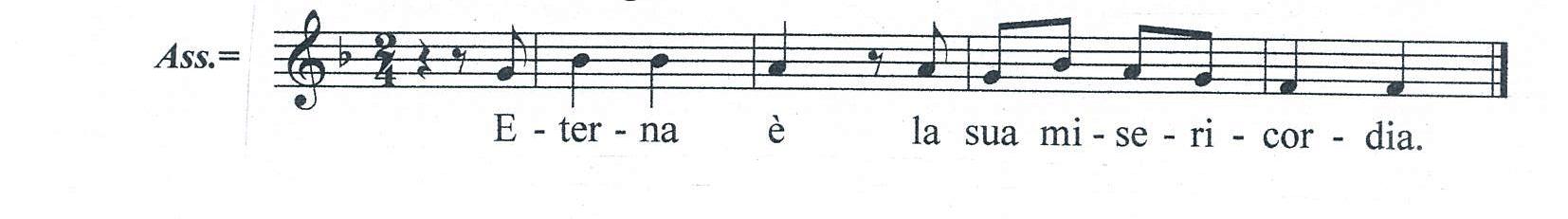 Rit./Lodate il Signore perché è buono: 	R./Lodate il Dio degli dei: 	R./Lodate il Signore dei signori:	R./Egli solo ha compiuto meraviglie: 	R./Ha creato i cieli con sapienza: 	R./Ha stabilito la terra sulle acque: 	R./Ha fatto i grandi luminari: 	R./Il sole per regolare il giorno: 	R./la luna e le stelle per regolare la notte: 	R./Percosse l`Egitto nei suoi primogeniti: 	R./Da loro liberò Israele: 	R./con mano potente e braccio teso: 	R./Divise il mar Rosso in due parti: 	R./In mezzo fece passare Israele: 	R./Travolse il faraone e il suo esercito nel mar Rosso: 	R./Guidò il suo popolo nel deserto:	R./ Percosse grandi sovrani 	R./uccise re potenti: 	R./Seon, re degli Amorrei: 	R./Og, re di Basan: 	R./Diede in eredità il loro paese; 	R./in eredità a Israele suo servo: 	R./Nella nostra umiliazione si è ricordato di noi: 	R./ci ha liberati dai nostri nemici: 	R./Egli dà il cibo ad ogni vivente: 	R./Lodate il Dio del cielo: 	R./Dopo il canto di lode, il sacerdote così conclude:Dio onnipotente e misericordioso,che in modo mirabile hai creato l'uomoe in modo più mirabile l'hai redento,tu non abbandoni il peccatore,ma lo cerchi con amore di Padre.Nella passione del tuo Figliohai vinto il peccato e la mortee nella sua risurrezioneci hai ridato la vita e la gioia.Tu hai effuso nei nostri cuori lo Spirito Santo,per farci tuoi figli ed eredi;tu sempre ci rinnovi con i sacramenti di salvezza,perché, liberati dalla schiavitù del peccato,siamo trasformati di giorno in giornonell'immagine del tuo diletto Figlio.Noi ti lodiamo e ti benediciamo, Signore,in comunione con tutta la Chiesa,per queste meraviglie della tua misericordia,e con la parola, il cuore e le opereinnalziamo a te un canto nuovo.A te gloria, o Padre, per Cristo,nello Spirito Santo, ora e nei secoli eterni.Amen.BenedizioneIl Signore guidi i vostri cuori nell'amore di Dio e nella pazienza del Cristo.Amen.Possiate sempre camminare nella vita nuovae piacere in tutto al Signore.Amen.E la benedizione di Dio onnipotente,Padre e Figlio  e Spirito Santo,discenda su di voi, e con voi rimanga sempre.Amen.Il Signore vi ha perdonato. Andate in pace.Rendiamo grazie a Dio.Canto	Misericordes sicut Pater	[Inno del Giubileo ]Rendiamo grazie al Padre, perché è buonoin aeternum misericordia eius                                  ha creato il mondo con sapienzain aeternum misericordia eiusconduce il Suo popolo nella storiain aeternum misericordia eiusperdona e accoglie i Suoi figli                                          in aeternum misericordia eiusRendiamo grazie al Figlio, luce delle gentiin aeternum misericordia eiusci ha amati con un cuore di carne                                      in aeternum misericordia eiusda Lui riceviamo, a Lui ci doniamoin aeternum misericordia eiusil cuore si apra a chi ha fame e sete                                   in aeternum misericordia eiusMisericordes sicut Pater!Misericordes sicut Pater!Chiediamo allo Spirito i sette santi doniin aeternum misericordia eiusfonte di ogni bene, dolcissimo sollievoin aeternum misericordia eiusda Lui confortati, offriamo conforto                                  in aeternum misericordia eiusl’amore spera e tutto sopporta                                          in aeternum misericordia eiusChiediamo la pace al Dio di ogni pacein aeternum misericordia eiusla terra aspetta il vangelo del Regno                                  in aeternum misericordia eiusgioia e perdono nel cuore dei piccoliin aeternum misericordia eiussaranno nuovi i cieli e la terra                                          in aeternum misericordia eiusMisericordes sicut Pater!Misericordes sicut PaterOppure:Vi darò un cuore nuovo	[n° 357 Cantiamo al Signore ]Vi darò un cuore nuovoMetterò dentro di voi uno spirito nuovo.Vi prenderò dalle genti,vi radunerò da ogni terrae vi condurrò sul vostro suolo. Vi aspergerò con acqua purae io vi purificheròe voi sarete purificati. Io vi libereròda tutti i vostri peccati,da tutti i vostri idoli. Porrò il mio spirito dentro di voi:voi sarete il mio popoloe io sarò il vostro Dio. 